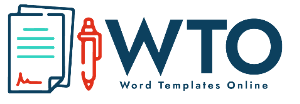 Item Description Item Description QuantityPrice Per ItemTotalShipping and Handling Cost:Subtotal: Tax Rate:Tax Amount:Total Purchase Amount:Total Purchase Amount:Note:Company Detail:Sold to (Buyer):[Your Name/Company Name][Client's Name/Company Name][Address Line-1][Address Line-1][Address Line-2][Address Line-2][City], [State], [ZIP Code][City], [State], [ZIP Code][Phone No][Phone No]